Feast of Weeks (younger ones)Have you seen the farmers in the fields gathering in the Harvest?Draw them below in their tractors and machinery.Listen out and write down any food OR animals that David talks about today….Can you write a short prayer to thank God for the food we have and the Saviour we have? (Talk about that at home)Dear God,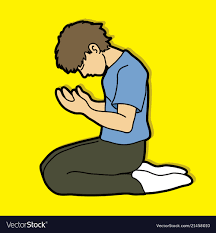 Draw your favourite dinner on the plate (below)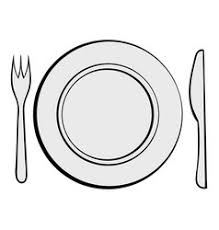 Feast of WeeksTQNIYDSNSVFVYDNKHARWOWGKUBEJSWCRAAOGLQFYULICWWTJNTEZJSOCLBVQXFDBKWDQYSBRZKVEJLRESEORCEXHVSBVHEKXZOOAFBJFXHARVESTDDGWUDNINZPZOECIBDHUWQAVAGCHFPVAJEDNAFMIEZKZFJFBAHUFGQQGORBSEKPAVFBBKNICBOKSQOEPGKVHIVZAYUUPDOOFPEQBTJIEVSBTOVUQEBREADFOODGODGOODHARVESTJESUSTHANKS